Wykonane zadania przyślij na stronę      sosw1234@wp.pl    lub na Messengera 
do 05.06.2020    do 19.00       TEST DO 04.06 do 19.00
MATEMATYKA   1BP                                                                                       Lekcja           20                                                          04.06.2020r.Temat:  Test diagnostyczny z matematyki końcoworoczny dla uczniów kl.1BP
                      UCZNIOWIE SAMODZIELNIE WYKONUJĄ PONIŻSZY TEST !!!                        ŻYCZĘ POWODZENIA


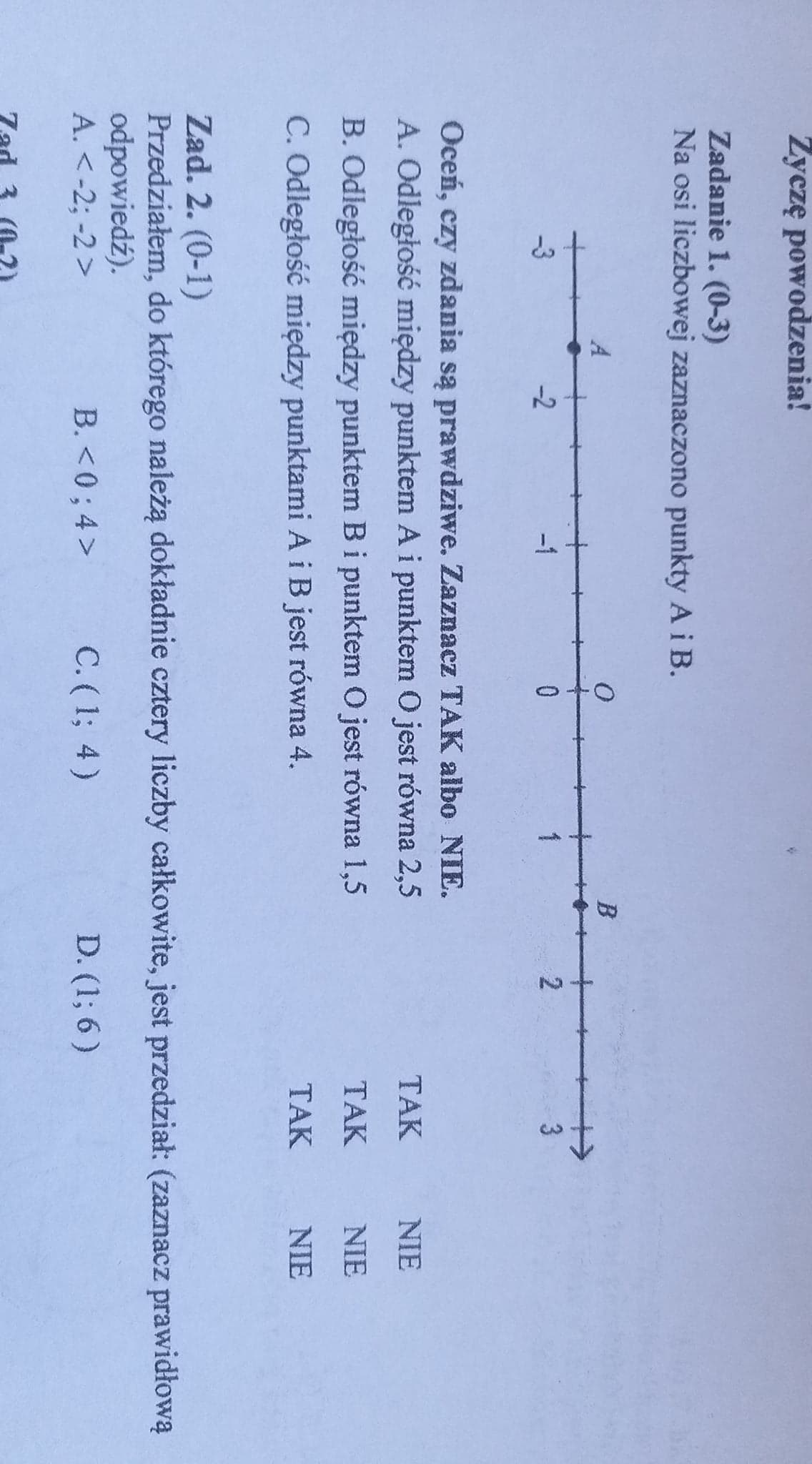 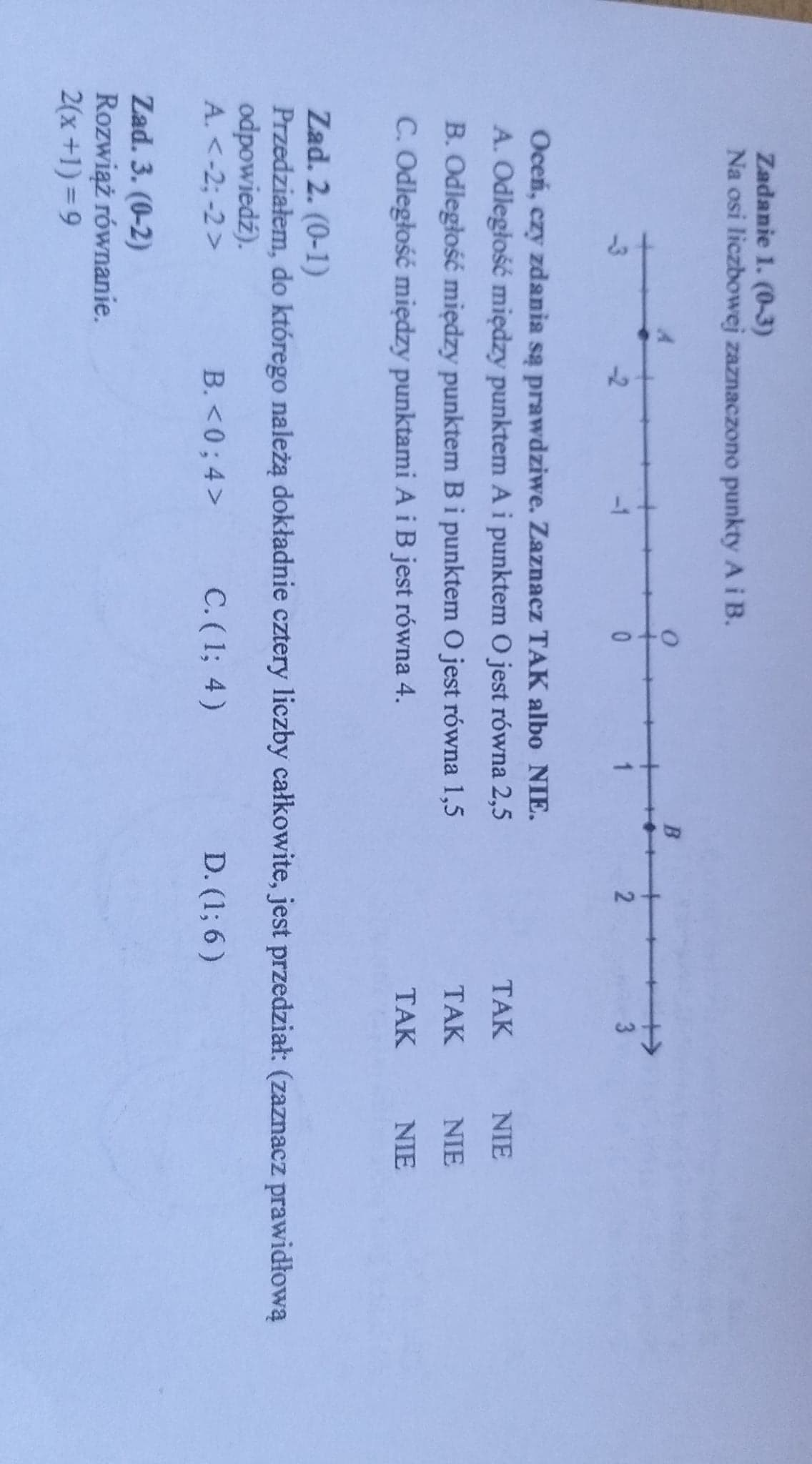 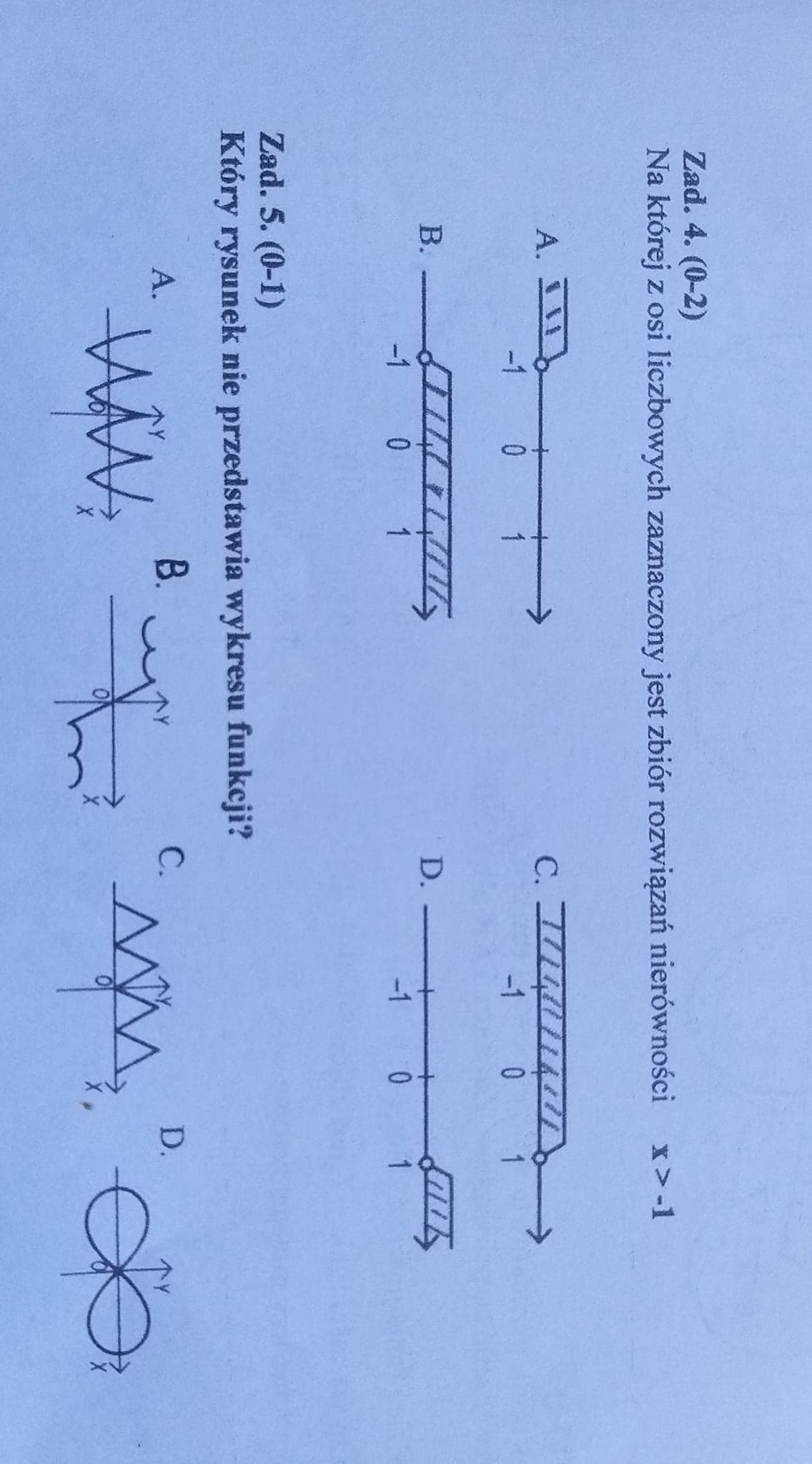 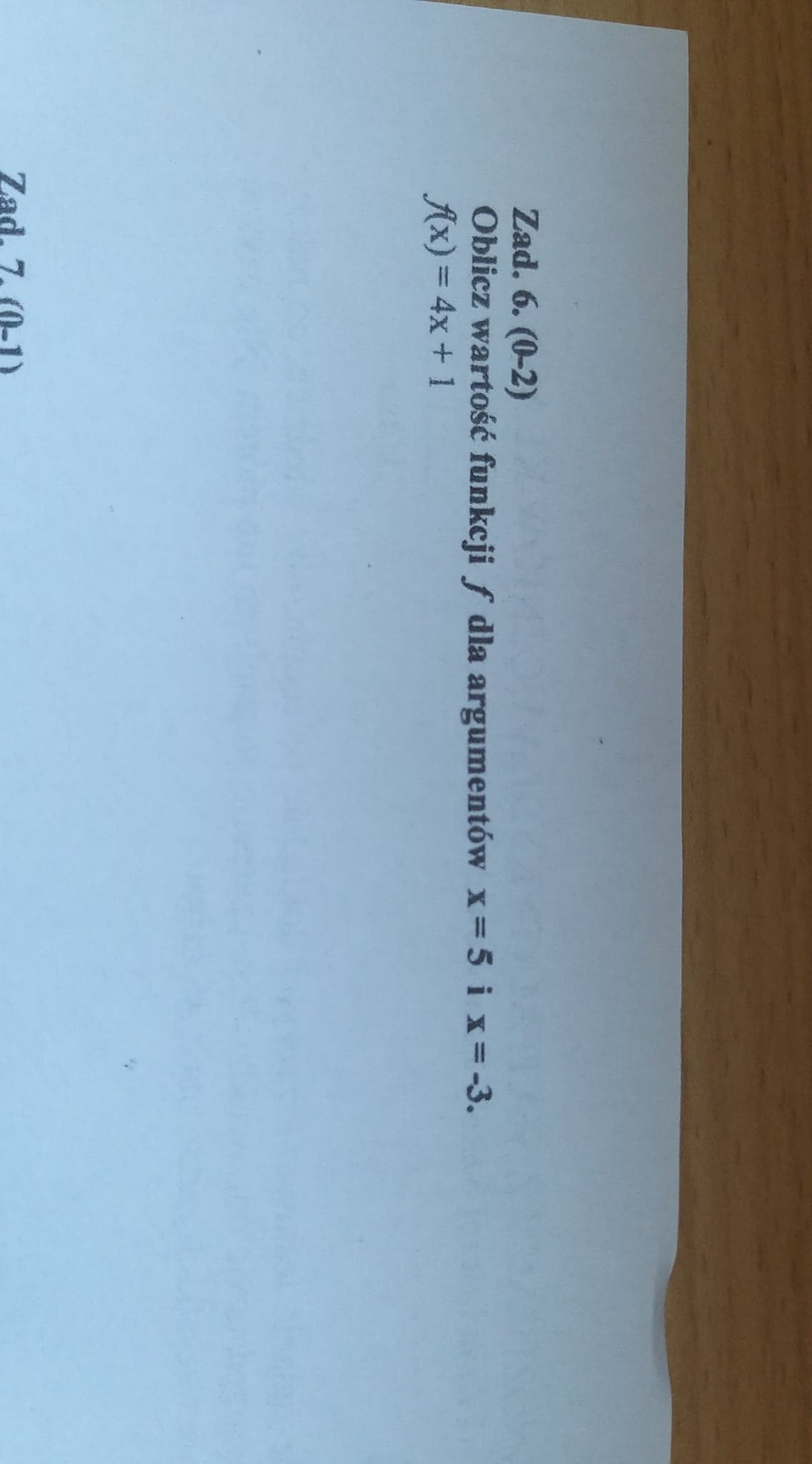 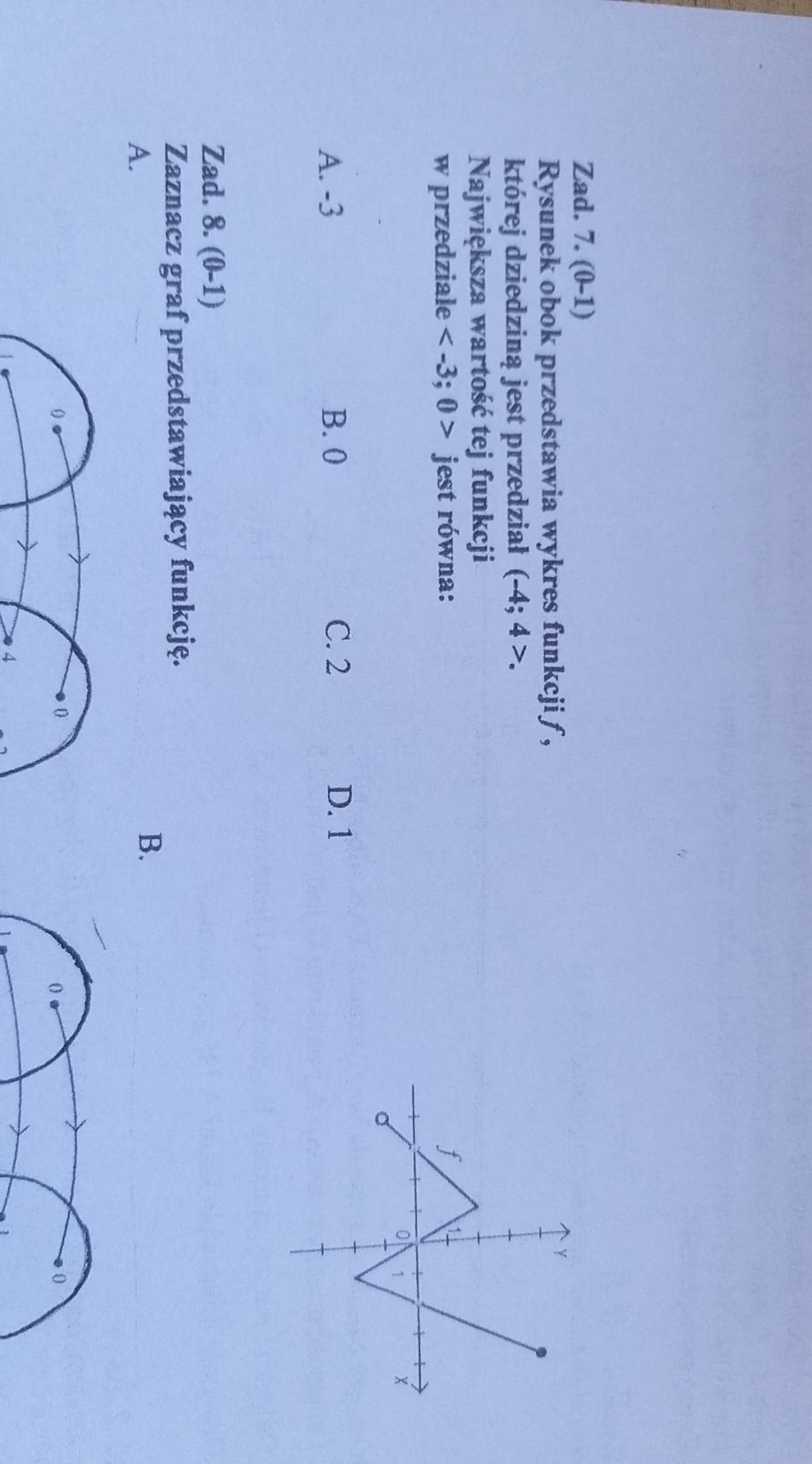 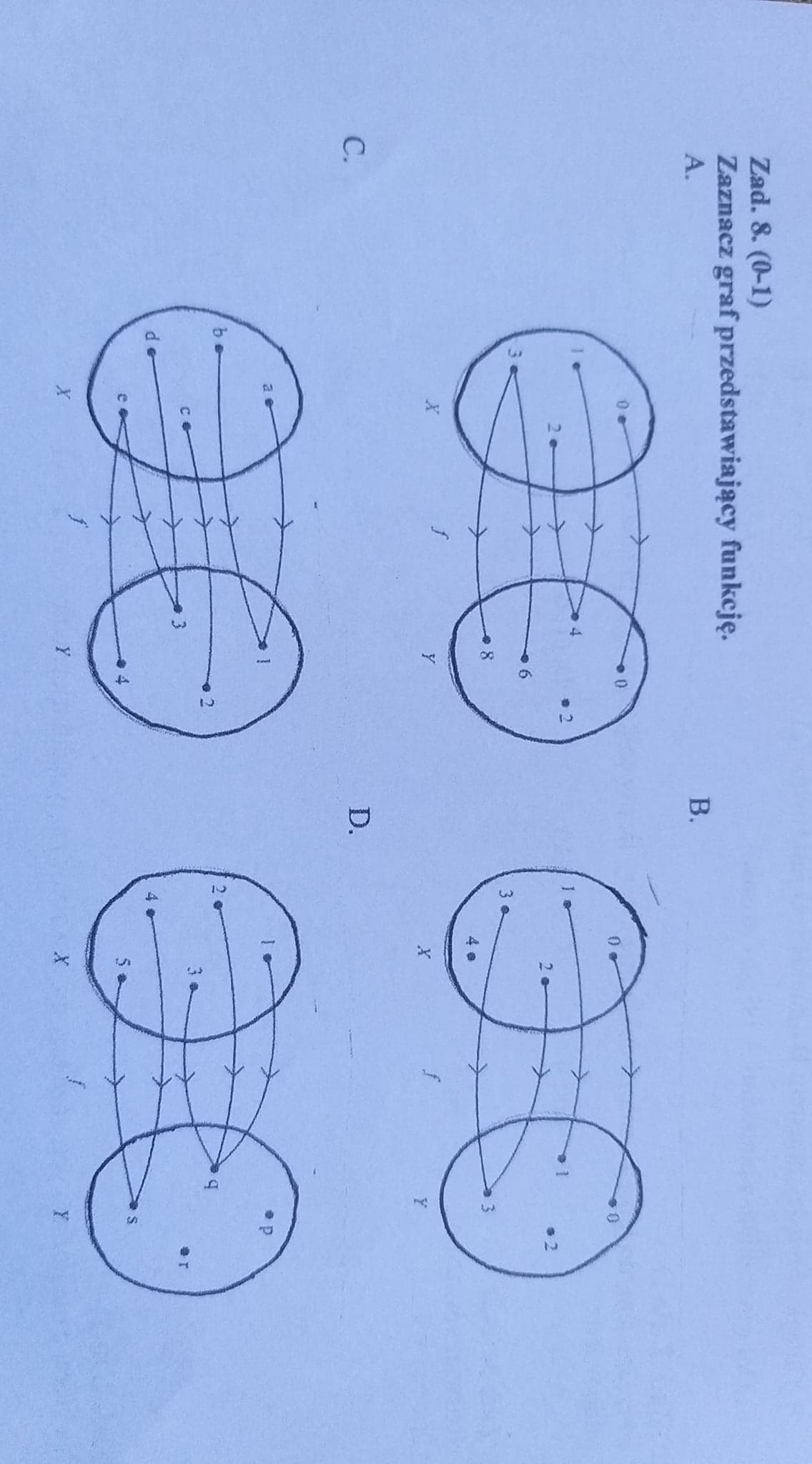 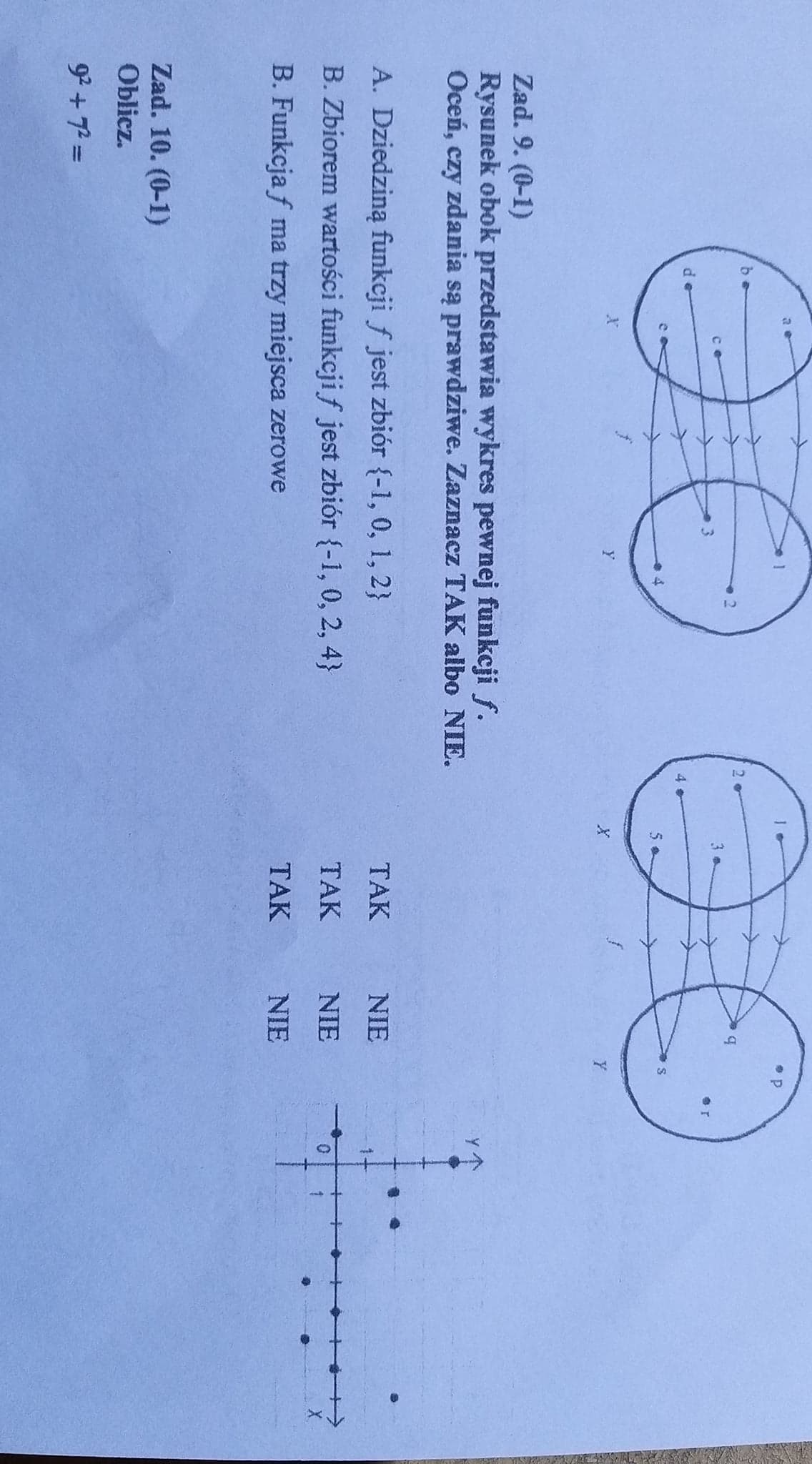                                                                                         Lekcja         21                                                             05.06.2020r.Temat: Jak obliczać średnią ważoną?Przepisz definicję średniej ważonej.

Zapoznaj się z przykładem 2 i na jego podstawie wykonaj ćwiczenie 2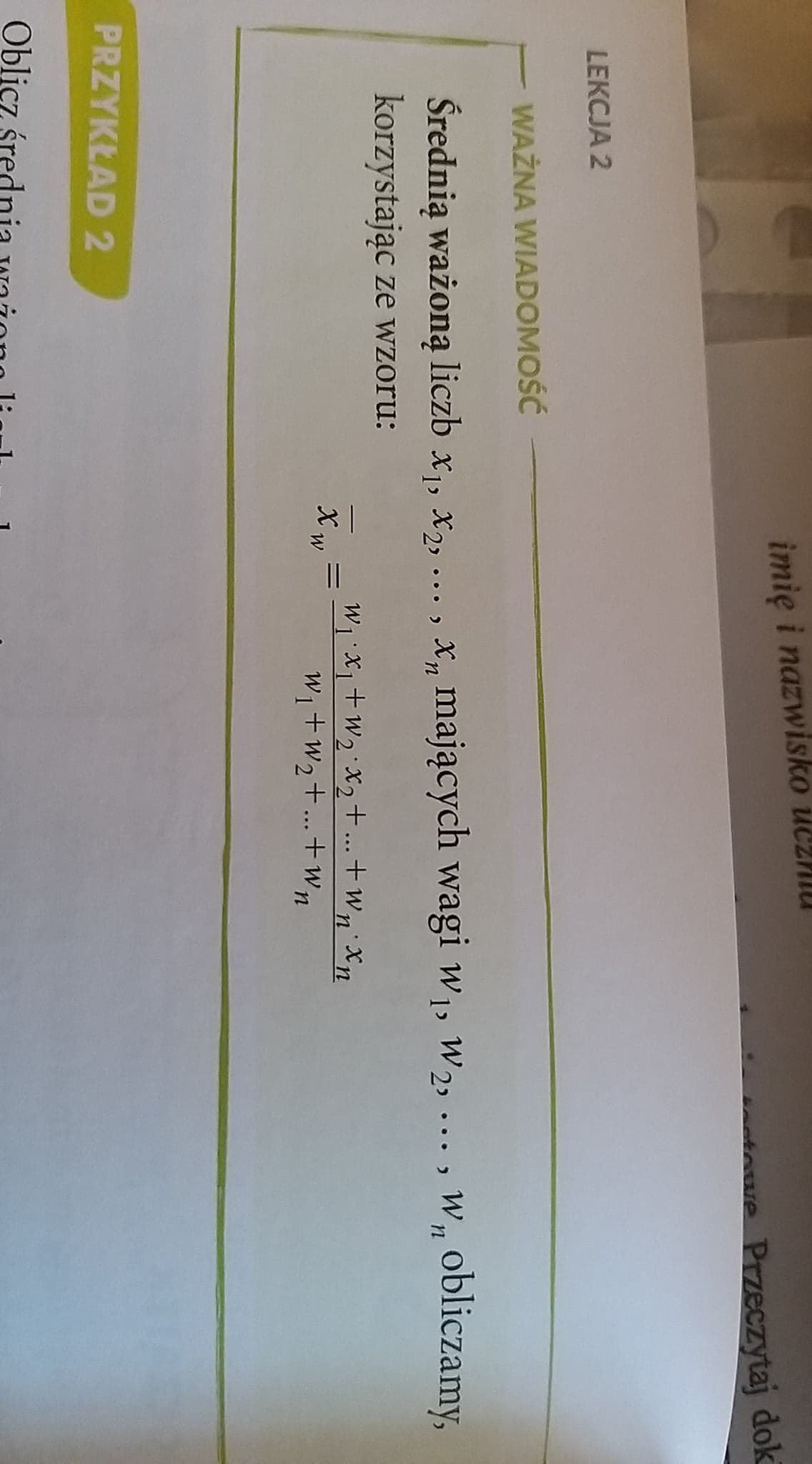 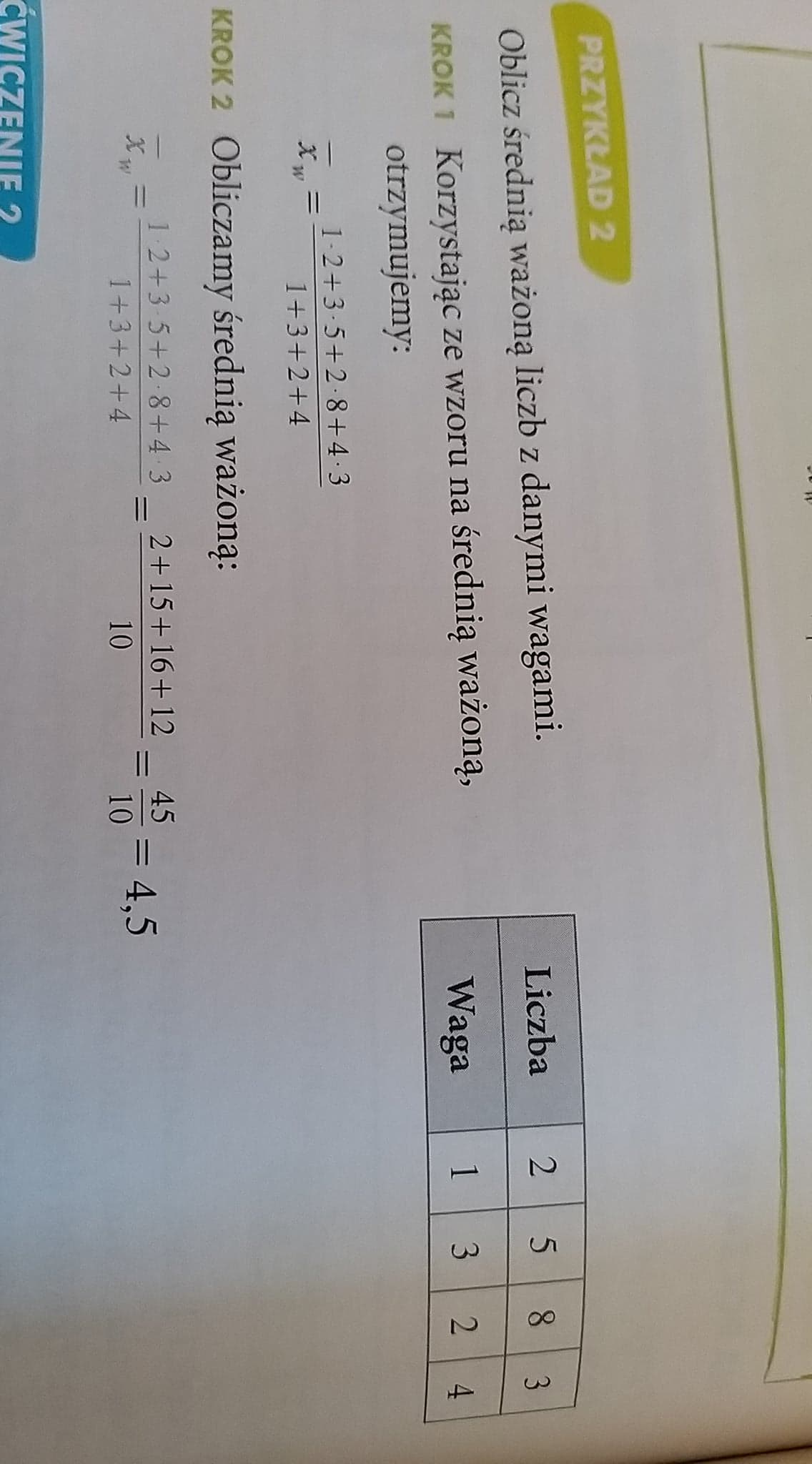 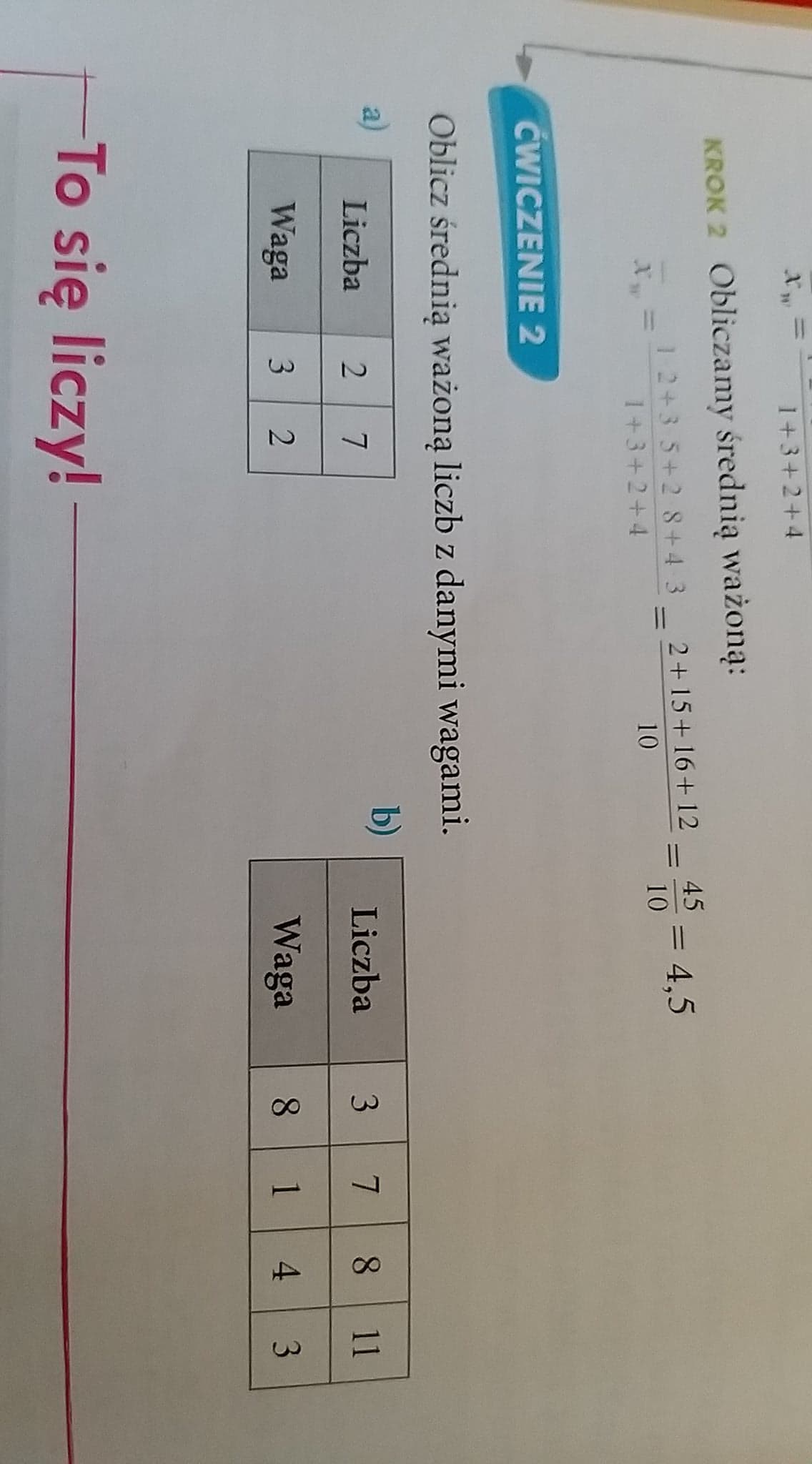 